3GPP TSG-RAN WG2 Meeting #121bis-e	R2-230xxxxElbonia, 17 – 26 April 2023Agenda item:	7.16.2.2Source:	Nokia (Rapporteur)Title:	Report of [AT121bis-e][024][AIML18] on Data Collection Table  (Nokia)WID/SID:	FS_NR_AIML_air - Release 18Document for:	Discussion and DecisionIntroductionThis document is the report of the following email discussion:R2-2302650	AIML data collection	Nokia, Nokia Shanghai Bell	discussion	Rel-18	FS_NR_AIML_airDISCUSSION P1 P2-	OPPO wonder what is the Inference (output), -	Intel also wonder this, and think training data may be a large data set com to inference. Thnk inference output and input doesn’t need to be split. -	ZTE think use case shall be considered as well. -	CATT support to split input and output as we need to collect for labelling, and we need to add use case info. -	Nokia example: can collect radio measurement e.g. RSRP, which may be used as input, but is not the output of the model. Extend the previously endorsed table with 3 columns: Inference, Monitoring and Training, and explain in free text the applicability of the data collection method to the LCM purpose and the use case(s).Go offline with this (Nokia)[AT121bis-e][024][AIML] Data Collection Table (Nokia)	Scope: Extend the previously endorsed table with 3 columns (3 LCM purposes): Inference, Monitoring and Training, and explain in free text the applicability of the data collection method to the LCM purpose and the use case(s).	Intended outcome: Report with agreeable (or almost agreeable) table update	Deadline: CB W2 Wednesday. The deadline for comments is Monday, 24 April, 2023 at 23:59 UTC.The RAN2#121-bis-e agenda items [1] for AIML Methods related to data collection are captured below.7.16.2 	AIML methods Explore AIML methods that are expected applicable to this SI and their expected or potential architecture (allocation of functionality to entities), Identification of Models, other framework aspects, impact on RAN2. Most of LCM is in RAN2 scope.Both general aspects and use-cases specific aspects are applicable (for use cases in scope). Aspects of on-line/real-time training are deprioritized at current meeting. Please input to 7.16.2.x7.16.2.2	Data Collection Expect to continue evaluation, e.g. evaluation of cases / methods wrt different LCM purposes. Determine which tangible issues if any (e.g. performance aspects) should/could be considered for later decisions on data collection.The purpose of this email discussion is to determine which additional columns and/or details should be captured for the comparison of data collection frameworks, and whether these should be captured in the pre-existing table [2] as agreed during RAN2#121 [3] or if they should be captured in a new table. Additionally, it will be discussed whether details about model inputs consumed by the model for the purpose of inference and monitoring should be discussed separately from details about model outputs that are reported to the network. Contact PointsRespondents to the email discussion are kindly asked to fill in the following table.DiscussionThe following proposals from the data collection email discussion [4] were loosely agreed during RAN2#121 [3]. Points for discussion from the loosely agreed proposals are highlighted below. Note that according to the agenda for this meeting [1], that “aspects of on-line/real-time training are deprioritized at current meeting.” Proposal 1	RAN2 to simultaneously focus on studying data collection solutions for both NW- and UE-sided AIML models, including assistance signalling and (dataset) reporting from the concerning entity.Proposal 3	 RAN2 to separately analyse the data collection requirements and solutions for the different LCM purposes. FFS if general frameworks/solutions could be adopted.The main topic of the email discussion is to determine the appropriate categories, and potential contents for each, for the analysis of data collection frameworks for AIML. During the second online session for AIML during this meeting, the following was agreed.Extend the previously endorsed table with 3 columns: Inference, Monitoring and Training, and explain in free text the applicability of the data collection method to the LCM purpose and the use case(s).Observation 1: It was agreed to at least extend the previously endorsed table with 3 additional columns: inference, monitoring, and training.Furthermore, we think the topic of the termination point of each data collection framework should be analysed. To focus the discussion, it is suggested to consider models as one-sided, even if they are part of a two-sided model because for data collection, each side of the model can be uniquely identified by its location (UE or NW) and by the LCM purpose. For example, a two-sided CSI compression model includes a UE-side model that will report inference output toward the gNodeB, and a gNodeB-side model which will collect the UE-side model inference output as an input to its model to perform inference. These models and their sides can be considered separately.It was also raised by several companies that the legacy reporting frameworks function well for configuring the UE to send measurement reports toward the network, but further study is required for configuring the UE to make measurements for the purpose of model input.Observation 2: When studying the applicability of a legacy data collection framework, the termination point(s) of the framework can be used to map their applicability to a particular sidedness per LCM purpose, e.g., UE-side, gNodeB-side, LMF-side, etc., and inference, monitoring, and offline training.Capturing LCM PurposeCreating a mapping between the legacy data collection frameworks will help determine where there are missing elements in the legacy system and will help determine for which LCM purposes the limitations of the data collection frameworks are impactful or not. To this end, we should first discuss how to best present the analyses we are trying to capture.Observation 3: The purpose of the comparison table [2] is to aid in determining the applicability of each data collection framework for use in LCM for AIML models. As-is, the table describes the frameworks, but does not approach any conclusions on when each framework should or could be used.Question 1: Should a table be developed to capture the mapping of LCM purpose to data collection frameworks?Summary 1: TBDProposal: TBDThe current data collection framework comparison table does not capture the suitability of each data collection framework for the use cases Observation 4: Each of the AIML use cases, beam management, CSI feedback enhancement, and positioning enhancement may have different data collection requirements.Question 2: Should the analysis of each of the use cases be captured in separate tables?Summary 2:Proposal: TBDFrom the rapporteur’s point of view, there are two viable options for capturing LCM purpose-specific analyses. The first option (Table 1) is to extend the existing table with new columns for each LCM purpose to be analysed: inference; monitoring; and offline training. The second option (Table 2) is to create a new table, which maps each LCM purpose to be analysed: inference; monitoring; and offline training, to capture specific requirements and feasibility analyses. The characteristics of each data collection framework captured in the original table [2] could be used to formulate inputs to the new table.The structure for the existing table [2] with new columns (Option 1) is shown below.Table  – Existing Data Collection Framework Comparison Table with Columns Added for LCM PurposeThe structure of a new table (Option 2) could use the following format originally suggested in [5].Table  – New Table to Map LCM Purposes to Data Collection Frameworks and their AnalysesQuestion 3: Which of the following options is preferred to capture LCM purpose in our comparison of data collection frameworks?Option 1:	Add a new column to discuss the applicability of each data collection framework to the table [2] for each of the identified LCM purposes: inference, monitoring, and (offline) training. (Table 1)Option 2:	Create a new table that maps each of the identified LCM purposes: inference, monitoring, and (offline) training to the data collection frameworks, using the pre-existing table [2] as a reference for filling in the new table to discuss the applicability of each data collection framework. (Table 2)Summary 3: TBDProposal: TBDIt has been noted by several companies [6, 7, 8, 10, 15, 17, 19, 20, 21] that the target of the data collection for each LCM purpose has an impact on whether each legacy data collection framework is suitable. For example, data collection of inputs for inference for a gNodeB-side or LMF-side model might be able to directly reuse measurements reported in RRC measurement reports or LPP location information, while data collection of inputs for inference for a UE-side model might only require the UE to know where particular RSes are being transmitted, but not to directly report those measurements.Observation 5: The suitability of each data collection framework might depend on the location of the AIML model (e.g., UE-side, gNodeB-side, LMF-side, etc.).Question 4: For each LCM purpose: inference; monitoring; and offline training, should model sidedness be considered per data collection framework?Although a few companies listed examples of functionality mapping per LCM purpose or per LCM purpose and use case, it is the rapporteur’s view that companies should be given the opportunity to provide inputs in the next meeting.Summary 4: TBDProposal: TBDThe next question applies to both table options in Q3. To help determine whether each data collection framework will be suitable for each LCM purpose and model location, the LCM purpose columns could be split into two parts: UE-side; and NW-side. Because there are many options, which are not relevant for every use case, for where the NW-side model could reside, the column could be kept general, but the details could discuss specific NW entities.Question 5: Following up on Q4, should each column for LCM purpose be split in two parts: UE-side; and NW-side, where specifics about each relevant NW entity captured in the NW-side column?Summary 5:Proposal: TBDFor inference, there are two aspects to data collection that need to be considered: collection of data as input to the model; and collection of data that is the output of the model. Figure 1 below uses as an example that the input to the model would be measurements, and the output of the model would be a report. Note that every data collection framework being discussed, except for LPP, is only used to configure the UE to perform certain measurements, process them, and then send a report to the network.Observation 6: The data collection frameworks being discussed, except for LPP, are only used to configure the UE to perform certain measurements, process them, and then send a report to the network.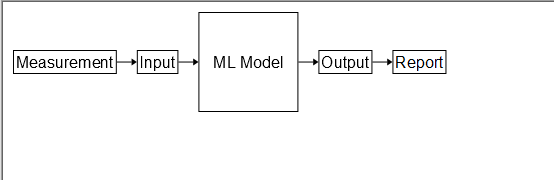 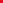 Figure 1 - A generic example of flow of data in machine learning (ML) model.In order to analyse whether the existing data collection frameworks could be suitable, we must be able to identify for which LCM purposes, model sidedness, and use cases the current solutions are deficient. Therefore, it may also be useful to separately analyse data collection for model input and model output, at least for inference and monitoring.Observation 7: The legacy data collection frameworks might not be sufficient to support collecting input and/or output for each of the LCM purposes, model sidedness, and use case combinations.Question 6: Should the analysis of data collection for each model sidedness and use case combination separately consider data collection for the input and output for inference? FFS on how to capture the details.Summary 6: TBD.Proposal: TBD.It has not yet been decided which methods (for instance, UE/NW/hybrid-side or input/output-based monitoring) of model monitoring will be used, so the following question is with respect to data collection for model monitoring. Because only offline training is being discussed, this question will not apply to training during this meeting.Question 7: Should the analysis of data collection for each model sidedness and use case combination separately consider data collection for the input and output for monitoring? FFS on how to capture the details.Summary 7: TBD.Proposal: TBD.The following are examples of data collection for which the data collection frameworks being discussed might be deficient.Downlink cell-specific and UE-specific reference symbol configuration (CSI-RS, POS-RS, etc.) as input to a model. For which LCM purposes is FFS.Uplink physical layer transmission configuration (SRS, etc.)Provision of data as model input for network-side or hybrid model monitoringQuestion 8: If Q6 and/or Q7 are agreed: for data collection as input to a model for the purpose of inference and/or monitoring, could the list above be used as a starting point? Please provide comments on additional types of data collection for input that should be considered.Summary 8: TBDProposal: TBDNew ContentBased on inputs from [6-22], the following table (Table 3) captures the majority views provided by companies for each LCM purpose and use case to data collection framework mappings. Table  – Predominant Views of Data Collection Frameworks Mapped to LCM PurposeFor the following question, please limit the discussion to whether the individual contents of Table 3 are agreeable or disagreeable. Then, in the next meeting, proposals to add further mappings of LCM purpose and use case to data collection frameworks can be discussed.Question 9: Regardless of the eventual table structure(s), could the data in Table 3 be used as a starting point for mapping LCM purpose and AIML use case to data collection frameworks?Summary 9: TBDProposal: TBDCompanies are encouraged to provide their views. During this offline session there may not be sufficient time to capture all the views from different companies, therefore views can be captured in the next Tdocs and can be discussed in the upcoming meeting. To help focus the discussion, companies can provide views below on the types of information that should be added to the table.Question 10: What type of content is missing from the tables that should be considered to help build a complete view of the data collection requirements and the capabilities and characteristics of each existing data collection framework?Summary 10: TBD.Proposal: TBD.References[1] R2-2302400 “Agenda for RAN2#121bis-e”, Chairman, April 2023[2] R2-2302286 “Summary of [AT121][025]: Progress table of analyzing data collection framework (Apple)”, Apple, March 2023[3] R2-2302401 “RAN2#121 Meeting Report”, MCC, April 2023[4] R2-2301440 “Outcome of [Post120][054][AIML18] Data Collection (Ericssion / vivo)”, Ericsson, vivo, March 2023[5] R2-2302954 “Discussion on data collection”, vivo, April 2023[6] R2-2302489 “AIML Data Collection”, NEC, April 2023[7] R2-2302548 “Data Collection for LCM Purposes”, OPPO, April 2023[8] R2-2302650 “AI/ML Data collection”, Nokia, April 2023[9] R2-2302747 “Further analysis on data collection framework”, Intel, April 2023[10] R2-2302954 “Discussion on data collection”, vivo, April 2023[11] R2-2303018 “Considerations on data collection of AI/ML for NR air-interface”, CATT, Turkcell, April 2023[12] R2-2303121 “Discussion on data collection”, Xiaomi, April 2023[13] R2-2303241 “Qualitative analysis on data collection requirements”, Lenovo, April 2023[14] R2-2303373 “Further discussion on data collection for AI/ML”, Apple, April 2023[15] R2-2303522 “Discussion on data collection”, CMCC, April 2023[16] R2-2303581 “Discussion on data collection”, Spreadtrum Communications, April 2023[17] R2-2303668 “Further discussion on Data Collection for AI/ML”, Samsung, April 2023[18] R2-2303761 “Discussion on Data Collection”, MediaTek Inc., April 2023[19] R2-2304035 “Data collection for AIML methods”, TCL Communication, April 2023[20] R2-2304112 “Data collection for AI/ML”, Ericsson, April 2023[21] R2-2304127 “Discussion On the Purpose Driven Data Collection in LCM”, ZTE Corporation, Sanechips, April 2023[22] R2-2304174 “AIML method Data Collection”, LG Electronics Inc., April 2023ConclusionTBD.CompanyNameEmail AddressNokia, Nokia Shanghai Bell (Rapporteur)Jerediah Fevoldjerediah.fevold@nokia.comAnswers to Question 1Answers to Question 1Answers to Question 1CompanyYes/ NoTechnical ArgumentsNokia, Nokia Shanghai BellYesThe existing table for comparing data collection frameworks is useful to help justify each for a use case or LCM purpose, but it is clear from TDocs in this meeting and the last that we need a way to capture the views. For example, data volume and data type requirements differ for inference, monitoring, and offline training.Answers to Question 2Answers to Question 2Answers to Question 2CompanyYes/ NoTechnical ArgumentsNokia, Nokia Shanghai BellYesAs in the answer to Q1, many companies have provided use-case specific views that could be captured per use case for each data collection framework. The table could allow us to capture, for example, the strong views that LPP can satisfy requirements for the positioning use case.Involved Network entityRRC state to generate dataMax payload size per reporting*Contents to be collectedEnd-to-End report latency**Report typeSecurity and PrivacyInferenceMonitoringOffline TrainingFrameworkLCM purposeData collection requirementsFrameworkFeasibility analysisInferenceL3 MeasurementsInferenceOther FrameworksAnswers to Question 3Answers to Question 3Answers to Question 3CompanyOptionTechnical ArgumentsNokia, Nokia Shanghai Bell2To add additional columns to the existing data collection frameworks comparison table could make it quite illegible as it gains even more columns. We suggest that the existing table could be used to formulate inputs to the table suggested by option 2. The data collection requirements could discuss topics suggested by companies such as latency or data quantity, and feasibility analysis would compare the requirement to the capabilities of each data collection framework.Answers to Question 4Answers to Question 4Answers to Question 4CompanyYes/NoTechnical ArgumentsNokia, Nokia Shanghai bellYesDepending on the sidedness of the model (UE-side, NW-side, etc.), some data collection frameworks might not be well suited. For example, L3 RRC measurement reporting could work well for transmitting DL measurements to the gNodeB for a gNodeB-side model, but for a UE-side model that makes use of the same measurements, the reporting of the measurements is not required.Answers to Question 5Answers to Question 5Answers to Question 5CompanyYes/NoTechnical ArgumentsNokia, Nokia Shanghai BellYesWe think that the feasibility analysis portion column of the table proposed in option 2 of Q3 could be split into two pieces, or the LCM-specific columns could be split into two pieces to capture UE-side and NW-side aspects of each. An example of the difference in applicability of a data collection framework for gNodeB-side model vs. a UE-side model is provided in our answer to Q4 above.Answers to Question 6Answers to Question 6Answers to Question 6CompanyYes/NoTechnical ArgumentsNokia, Nokia Shanghai BellYesWe think that data collection can be configured by indicating to a UE which physical layer resources are associated with cell-specific or UE-specific reference symbols, without the requirement to report those measurable quantities, and that the report that is generated by the UE could be a different type of content. For example, in the CSI compression use case, the UE might measure CSI-RS whose positions are signalled to the UE by the gNodeB, but report compressed CSI, which doesn’t exist in the legacy system today.Answers to Question 7Answers to Question 7Answers to Question 7CompanyYes/NoTechnical ArgumentsNokia, Nokia Shanghai BellYesPlease see the answer to Q6 above. While more study is required to determine what types of model monitoring could be considered, we think that the concept of data collection for input for model monitoring should at least be considered if model monitoring requires that a dataset is transmitted to the UE for the purpose of monitoring.Answers to Question 8Answers to Question 8Answers to Question 8CompanyOption(s)Technical ArgumentsNokia, Nokia Shanghai BellAllWe think these are a good starting point and that considering these could help better understand the scope of data collection that is required, even if some of these are not part of the final list, or if more types of data collection for inference, monitoring, and/or offline training are added to the list.CSIBMPositioningInferenceL1 Measurement Reports L1 Measurement Reports (CSI), L3 Reporting (RRM)LPPMonitoringL1 Measurement Reports (CSI), L3 Reporting (RRM)L1 Measurement Reports (CSI), L3 Reporting (RRM)LPPOffline TrainingLogged MDT, Immediate MDTLogged MDT, Immediate MDTLPP, Logged MDT, Immediate MDTAnswers to Question 9Answers to Question 9Answers to Question 9CompanyYes/NoTechnical ArgumentsNokia, Nokia Shanghai BellYesFrom our understanding, these are the majority views.Answers to Question 10Answers to Question 10CompanyTechnical Arguments